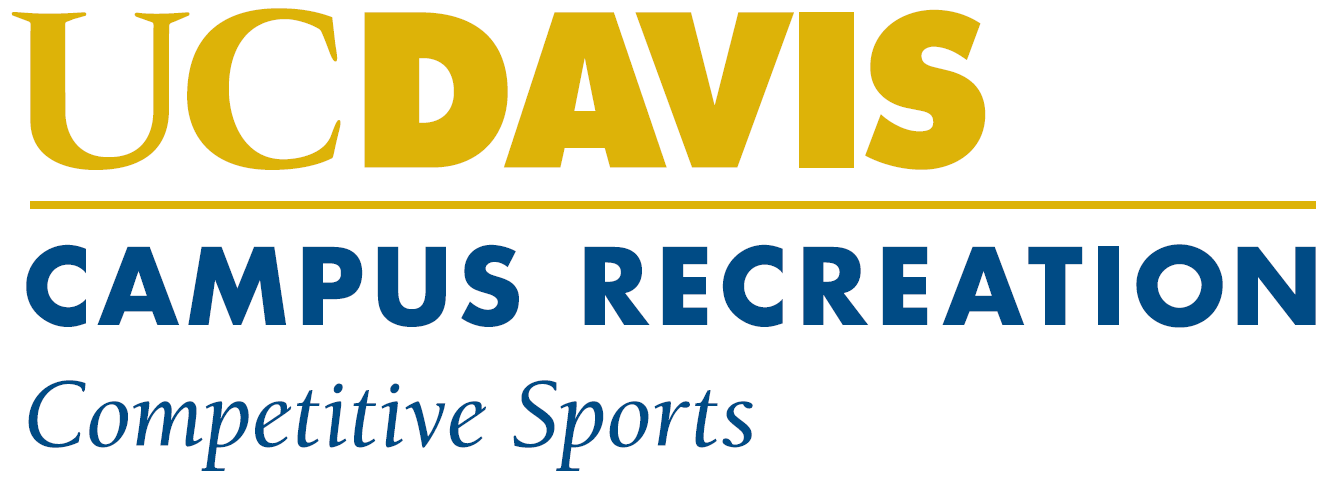 Position Announcement 2023-2024Competitive Sports RecorderGeneral Description:Under the direct supervision of the Competitive Sports Recorder Manager, Sport Clubs Coordinator, Rec Sports Coordinator, Competitive Sports Coordinator, and the Assistant Director, the Competitive Sports Recorder is responsible for the following:Act as first contact when participants come into/call the officeCommunicate effectively with Managers, Coordinators, Rec Sports and Sport Clubs participantsGive paperwork to appropriate Manager/CoordinatorInform managers of questions, paperwork turned in, and any important informationEnforce all Competitive Sports and University Policies and ProceduresProvide professional customer serviceConflict management and problem solvingWork effectively in both Rec Sports and Sport Clubs officeWork effectively with other Competitive Sports RecordersUse Microsoft Excel, Fusion and other University websitesOther duties as assignedQualifications:Oral and Written Communication SkillsOrganization SkillsDetail OrientedProficiency in Microsoft Office, especially Excel Able to learn Sport Clubs and Rec Sports programs Available to work a minimum of 10 hours/weekAvailable to work at least 1 Competitive Sports special event per quarter (Tournaments and Paloozas)Integrity and HonestyGood JudgmentProfessionalismAwareness of and appreciation for individual uniqueness and diversityAbility to work independently and make critical decisionsInterest in SportsShadow shifts will begin Spring Quarter 2023 and this position will start in Fall 2023 and continue for the 2023-2024 school year. Pay:Currently at $15.75 per hour How to Apply:Submit a cover letter and resume to the Recorder Managers (screcordermanager@gmail.com) by Friday, April 8 by 5 p.m.